Екатерина СУВОРОВА,
школа № 109, г.Москва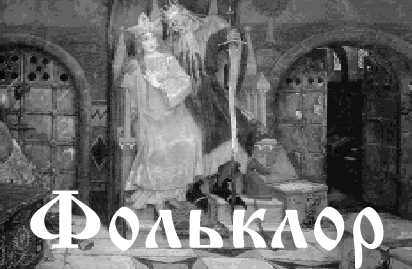 лор в пятом классеТема. Повторение и обобщение знаний, умений и навыков по теме «Фольклор».Цель. Повторение и обобщение знаний, умений и навыков по теме. Углубление знаний терминологии литературоведческого характера. Систематизация знаний, умений и навыков по теории литературы в игровых формах. Воспитание любви к народной культуре во взаимосвязях древности и современности России и других стран. Развитие художественной речи, поэтического слуха, фантазии, воображения, эмоционально-гуманного отношения к окружающему миру.ПЛАН1. Проверка домашнего задания.а) ПЕРВЫЙ УРОВЕНЬ. Прочитать и объяснить пословицу – работа с календариками «Ладушки-потешки» Л.Асанова.Дети выбирают следующие пословицы:– У февраля два друга – метель да вьюга.
– Ласточка весну начинает, а соловей кончает.
– Зимой солнце – что мачеха: светит, да не греет.
– Съел бы грибок, да снег глубок.б) ВТОРОЙ УРОВЕНЬ. Прочитать собранные произведения малых жанров фольклора (загадки, частушки, скороговорки и так далее).
в) ТРЕТИЙ УРОВЕНЬ. Прочитать подготовленные олицетворения, сложить их в конверт.Дети читают подготовленные олицетворения:– Рваный учебник убежал от грязнули.
– Учебник скучал, пока его не взяли.
– Ручка обиделась на хозяйку.
– Исписанная парта размышляла.
– Старый шкаф охал.2. Подготовка к восприятию основных вопросов темы.а) Что такое жанр?Жанр – это род произведений с одинаковыми признаками.б) Задание: угадать жанр произведения.Звучит магнитофонная запись.Как молодой Добрынюшка Никитинец,
Он ходил-гулял по чисту полю,
Приезжал Добрынюшка к сыру дубу.
Как сидит-то ведь тут на сыром дубу,
Сидит-то ещё сидит чёрный вран.
Как тут этот Добрынюшка Никитинец,
Натягивал скоро свой он тугой лук,
А клал стрелочку калёную,
А хочет он стрелить тут чёрна ворона,
Ворон тут ему спроязычился
А тем-этим языком человеческим...Дети определяют жанр: былина.Демонстрируются иллюстрации художника Лукьянца.3. Основные вопросы темы: традиции фольклора, их жизнь в литературе.Какие сказки нами больше всего любимы?Дети отвечают, что волшебные.Задание: назвать отличительные черты волшебной сказки.Учитель демонстрирует иллюстративный материал - подсказки в картинках.Дети называют:– Чёткое деление героев на положительных и отрицательных.
– Композиция, всегда состоящая из зачина, завязки и развязки действия, кульминации, развития действия, концовки.
– Чудеса.
– Волшебные предметы: сапоги-скороходы, скатерть-самобранка, шапка-невидимка, ковёр-самолёт, волшебная палочка, клубочек, кольцо и так далее.
– Магические числа: 3, 7, 9, 12.
– Волшебные животные, которые всегда помогают положительным героям.
– Постоянные характеры героев:а) всегда смекалистый Иван-дурак побеждает своих врагов и оказывается умнее своих братьев, становится богатым и женится на царевне;б) всегда прекрасная Василиса или Марья, которая часто бывает дочерью Кощея или глупого и жадного царя, представляет собою идеал девушки: нежная, ласковая, вышивает, танцует, все её любят;в) Кощей во всех сказках злой, жадный, богатый, бессмертный, не имеет друзей, всех старается обмануть и победить обманом;г) Баба-Яга – хитрая, ест людей, живёт в избушке на курьих ножках, у неё нет друзей, она помогает тем, кому выгодно, поэтому иногда подсказывает и Ивану, часто открывает тайны Кощея;д) традиционны в сказках зачины и концовки: в тридевятом царстве... Жили-были... И я там был, брагу пил, по усам текло, а в рот не попало... и так далее;е) традиционны постоянные эпитеты: лазоревы цветочки, красна девица, добрый молодец; традиционны гиперболы: от посвиста соловьего тёмны лесушки к земле приклонилися...Задание: записать название элементов композиции сказки (ученик у доски).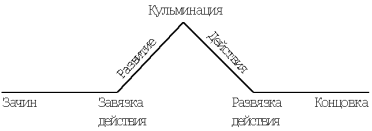 Назовите поэта, чьё имя до самой глубины связано с фольклором.Демонстрируются слайды.А.С. ПУШКИН. Гравюра выполнена по заказу Антона Дельвига.Слово учителя. А.С. Пушкин в своём творчестве использовал не только русский фольклор, но и традиции зарубежного фольклора, в частности, античного. В творчестве Пушкина мы находим традиции и античных поэтов – Гомера, Данте, Петрарки.ГОМЕР. Древнегреческий певец, автор произведений «Илиада» и «Одиссея». С именем Гомера связаны стихи А.С. Пушкина «Гнедичу» и «На перевод Илиады».ДАНТЕ АЛИГЬЕРИ. Гравюра Марлиони. Данте – итальянский поэт, автор «Божественной комедии». Пушкин посвятил ему стихи «Зори бьют», «Сонет».ОВИДИЙ НАЗОН. Римский поэт. Автор лирических и философских элегий и поэм («Любовные элегии», «Метаморфозы» и другие). Был сослан императором Августом на побережье Чёрного моря. Овидий упоминается Пушкиным во многих юношеских стихотворениях («К Батюшкову», «Сон»). В уста старика цыгана (поэма «Цыганы») Пушкин вложил легенду о сосланном Овидии.4. Повторение и обобщение.а) Мы видели образцы мировой художественной культуры, созданные пером, кистью, резцом. Невероятно высоки и недосягаемы они для нас. Однако в школе мы изучаем некоторые художественные приёмы и учимся ими овладевать.Задание. Наугад достать из конверта, заполненного в начале урока, одно олицетворение, прочитать его и устно развить до сказочного сюжета.Ответы детей.– Старый шкаф охал, вспоминая свою молодость...В комнате стоял старый шкаф. Как-то раз в доме появилась новая тумбочка. Тумбочка всё время дразнила шкаф, потому что он был старый. Старый шкаф охал, вспоминая свою молодость: тогда в него клали всё, а теперь ничего. Но через некоторое время из тумбочки вынули всё и положили в шкаф. Он был счастлив, а в тумбочке стояли только несколько книг, и на ней – настольная лампа.Белов П., 5 “А”– О чём размышляла исписанная парта?Злой мальчик всё время на уроке математики рисовал на парте. Парта стала думать, как проучить мальчишку. Она думала-думала и придумала.Начался урок математики. Мальчик сел за парту и начал рисовать. Вдруг ему послышался голос чей-то: “Зачем ты на мне рисуешь?” Тут мальчик понял, что это сказала парта. И он перестал рисовать...Таубен К., 5 “А”б) Олицетворение, сравнение, эпитет – это изобразительные средства языка, или тропы поэтической речи. Давайте ещё раз вспомним их – чтение 1-го и 3-го абзацев на с. 83 учебника, статья «Тропы поэтической речи».в) Какие тропы не назвали?Открывается запись под экраном:– антитеза,
– инверсия,
– литота,
– градация.Задание. Выборочно объяснить значение некоторых терминов.г)  Какие знаете стили речи, и какому из них присуще использование художественно-изобразительных средств языка?По мере ответов детей на стенде открывается таблица «Стили речи».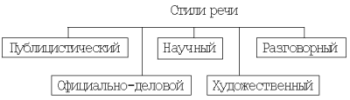 Художественному стилю в большей степени присущи изобразительные средства языка.Какие виды искусства знаете? Какой объединяет все другие?Музыка, живопись, танец, балет, литература, скульптура, архитектура, опера, вокал, прикладные искусства и так далее. Все они присутствуют в искусстве театра.Какая эпоха породила театр? Что ставили и смотрели?Театр возник в античности, ставили только религиозные произведения, играли только мужчины в грустных и весёлых масках.Что было характерно для русского народного театра?Он был кукольным, каждый актёр играл несколько ролей, один из героев – Петрушка, высмеивались недостатки, смеялись над богатыми и так далее.Мизансценирование. Использование народной пьесы «Озорник Петрушка».Действующие лица:
Петрушка
Капрал
Султан
Доктор
Старуха
ЧертёнокВопрос: какие характеры создали ребята?5. Закрепление.а) Вопрос: все ли мы любим искусство? Оказывается, не всегда.
б) Чтение по ролям – с. 85, Вильгельм Гауф, «В защиту сказки» (со второго абзаца до слов: “Верьте мне, я не заблуждаюсь, – возразила сказка. – Все меня разлюбили”.Действующие лица:
Автор
Сказка
Фантазия6. Домашнее задание. Что было дальше, вы узнаете, прочитав до конца сказку (с. 85–88).7. Итог урока. Как же защищает себя сказка и другие жанры фольклора?Сказки интересны сюжетом, композицией, их чудесные образы создаются с помощью художественных приёмов, то есть сказка защищает себя теми изобразительными средствами, о которых мы сегодня говорили.Публикация статьи произведена при поддержке сайта «Мультфильм-онлайн», позволяющего бесплатно и без регистрации смотреть в хорошем качестве творения всех жанров отечественной и зарубежной мультипликации. Особенное внимание стоит уделить современному российскому мультсериалу, главными персонажами которого является маленькая девочка Маша и большой медведь с цирковым прошлым. Сериал так и называется «Маша и медведь», новые серии его регулярно пополняют коллекцию мультфильмов на сайте. «Маша и медведь» – это увлекательные мультики, которые нравятся и взрослым и детям. Я ИДУ НА УРОК · ПЕРЕЧИТАЕМ  ЗАНОВО ШТУДИИ  НОВОЕ   В ШКОЛЬНЫХ  ПРОГРАММАХ  ШКОЛА В ШКОЛЕ  ГАЛЕРЕЯ ИНТЕРВЬЮ У КЛАССНОЙ ДОСКИ  ПОЧТОВЫЙ ЯЩИК    УЧИТЕЛЬ ОБ УЧИТЕЛЕ 